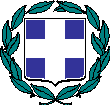 Θέμα:  «Χορήγηση ειδικής άδειας νοσήματος στον  μόνιμο  Εκπαιδευτικό       ……..………………….».      Έχοντας υπόψη:Τις διατάξεις του άρθρου 51 του (Ν.4075/2012 παράγραφος 1 και 2) του υπαλληλικού κώδικα.Την Φ.351.5/43/67822/Δ1/05-05-2014 (ΑΔΑ: ΒΙΦΓ9-4ΘΑ) διευκρινιστική εγκύκλιο του ΥΠΑΙΘ.Την υπ’ αριθμ. Φ.353.1/324/105657/Δ1/16.10.2002 (Φ.Ε.Κ. 1340/τ.Β΄/16.10.2002) Υπουργική Απόφαση με θέμα «Καθορισμός των ειδικότερων καθηκόντων και αρμοδιοτήτων των προϊσταμένων των Περιφερειακών Υπηρεσιών Π/θμιας και Δ/θμιας Εκπαίδευσης, των Δ/ντων και Υποδ/ντων των σχολικών μονάδων και Σ.Ε.Κ. και των συλλόγων διδασκόντων», παρ. κ.γ΄ του άρθρου 3, η οποία συμπληρώθηκε από την υπ’ αριθμ. Φ.353.1/17/81587/Δ1/27.07.2012 (Φ.Ε.Κ. 2214/τ.Β΄/27.07.2012), όπως τροποποιήθηκε από την υπ’ αριθμ. Φ.353.1/26/153324/Δ1/25-9-2014 (Φ.Ε.Κ. 2648/τ.Β΄/7.10.2014) Υπουργική Απόφαση.Την  από  …………     αίτηση του μόνιμου εκπαιδευτικού  , κλάδου ΠΕ ……….……………………… ,        με την οποία αιτείται άδεια.Την από  ……………    ιατρική βεβαίωση του ………………..  Νοσοκομείου  ,  που προσκόμισε ο/η ενδιαφερόμενος.                                                                 	α π ο φ α σ ί ζ ο υ μ εχορηγούμε στον ……………………………… , μόνιμο εκπαιδευτικό της  Διεύθυνσης Πρωτοβάθμιας Εκπαίδευσης Κυκλάδων,  ειδική άδεια νοσήματος με αποδοχές, από την ……….  έως και τις  ……………….. , για τους λόγους που αναφέρονται στην αίτησή του και τα δικαιολογητικά που προσκόμισε.	                                                                                                              Ο Διευθυντής Σχολείου